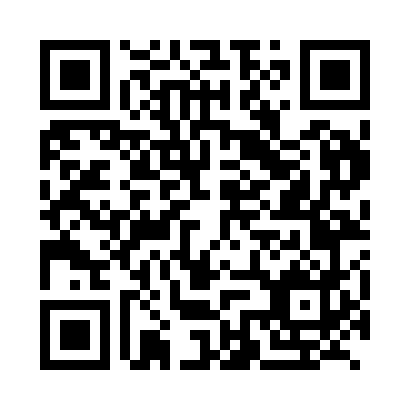 Prayer times for Beckov, SlovakiaWed 1 May 2024 - Fri 31 May 2024High Latitude Method: Angle Based RulePrayer Calculation Method: Muslim World LeagueAsar Calculation Method: HanafiPrayer times provided by https://www.salahtimes.comDateDayFajrSunriseDhuhrAsrMaghribIsha1Wed3:145:2812:455:508:0410:082Thu3:115:2612:455:518:0610:113Fri3:095:2412:455:518:0710:134Sat3:065:2312:455:528:0910:165Sun3:035:2112:455:538:1010:186Mon3:005:1912:455:548:1110:217Tue2:575:1812:455:558:1310:238Wed2:545:1612:455:568:1410:269Thu2:515:1512:455:578:1610:2910Fri2:495:1312:455:578:1710:3111Sat2:465:1212:455:588:1810:3412Sun2:435:1112:455:598:2010:3613Mon2:405:0912:456:008:2110:3914Tue2:375:0812:456:018:2210:4215Wed2:345:0612:456:028:2410:4416Thu2:315:0512:456:028:2510:4717Fri2:295:0412:456:038:2610:5018Sat2:285:0312:456:048:2810:5219Sun2:285:0112:456:058:2910:5420Mon2:275:0012:456:058:3010:5521Tue2:274:5912:456:068:3110:5522Wed2:274:5812:456:078:3310:5623Thu2:264:5712:456:088:3410:5624Fri2:264:5612:456:088:3510:5725Sat2:254:5512:456:098:3610:5826Sun2:254:5412:466:108:3710:5827Mon2:254:5312:466:108:3810:5928Tue2:254:5212:466:118:4010:5929Wed2:244:5212:466:128:4111:0030Thu2:244:5112:466:128:4211:0031Fri2:244:5012:466:138:4311:01